PROFESSIONAL EXPERIENCE IN INDIA:I am working  as a Electrical Engineer in India in 11/05/2017 to 19/11/2019.here I had worked in install cctv camera door access control system and servicing the all low volt electronic devices such as sensors and intrusion alarm and av systems.WORKING SKILL:  I have  eight years experience in network cameras ,nvr,dvr,and nvr server,ptz cameras, door access control system,and alllow  volt devices and intrusion alarm and pir sensor and all type of sensor such as vibrating sensor,motion detection sensor.  I have installed analog and hdcvi dvr,nvr analog cameras,hdcvi cameras and network cameras and ptz cameras.  I have installed analog and hdcvi cameras using co axial cable and network cable to use video ballons.  I have installed more than 100 cameras using the 2 64 ch dvr to connect video servilience software to connect two dvr using the ip to connect with video server for single viewing monitor purbose.  I have installed ptz cameras in various place such as coastal areas,oil and chemical companies and traffic purpose according to the industriel rules.  I have installed automatic number plate recognize cameras(anpnr) for transport purpose and car parking areas to identify the vehicle number plate.  I have installed mobile dvr and cameras in buses with gps video tracking and make the control room to connect all dvr in video management software to video server for schools and collages.  I have good knowledge of kikvision,dahua,axus,lg,Panasonic security cameras,nvr and video management software.  I can rectify the problem in use the multi meter,cro  and other tools.  I have installed poe switches and separate power use smps.  I can  check all type of cable to check the cable continuity in network cable,co oxial cable and optical fiber cable use multimeter,cro and networking cable checker and otdr and signal meter for ofc cable.   I can use nvr and cctv camera to use the motion detection concept to triggering alarm to connect external speaker in nvr.  I know the install of all branded video managemend software and connect the network cameras,nvr and dvr in video managemend software knowladges in server and client system also.  I have good experience in networking in all type of switches and router configuration such as netgear,dlin,tp link and cisco.  I have used microtek and ubiquity wireless device to networking my cameras and nvr through point to point communication.  I know the port forward of dvr ,nvr, and network camers in all type of router use static and dynamic ip.and so create the domain name in dvr nvr in provided by system or dyndns to remote viewing purpose.  I have the good experience in transmit the video signal in use cable,optical fiber cable to use media converter and wireless devices.  I used in nano station wireless device to transmit video signal in over 3 km also.  I have good experience in network cameras and nvr and configure all switches and router.  I have installed pc nvr software to connect ip  cameras and nvr to video servilience software  use to make the control room.  I can set up the remote view in mobile also.  I have good experience in ivms 4500,  kvms pro,smart pss,eye pro such as video servilience software.  I have good experience fiber optical and wireless networking.  I have good experience in essl time attendance machine and access control system use essl software  to manage timing and attendance.   I have installed essl and honeywel electromagnetic log and reader and exit button to connect control panel to different reader like a magnetic card reader,dump and face recognizing reader to contol doors and datas use software.  I have good knowledge of essl C3-100 PRO,C3 200PRO,inbio160,inbio260pro,inbio 160 pro like this model I installed my customer.  I have installed techcom gsm intrusion alarm to used motion detection sensor,magnetic lock,shutter lock and smoke detetector to and keybad to use elite software to configure and set up the device .  I have little knowledge of ofc cable splicing using the splicing machine and use OTDR to find the cable cut and signal loss using signal meter.  I have installed dahua anpnr cameras and face recognize camera for traffic purpose.  I have installed ptz cameras and set the preset to automatic rotation in port,industriel area like this place.   I have installed ip video door phone in apartment home and commercial place in hikvision and Honeywell branded.  I can use 4U,6U,9U,12U rack to managing the networking cable to use cable manager.   I can terminating the networking cable using batch panel and i/o panel and install the devices properly using server rack.  I have able to use the schematic drawing to install cameras and plan to control rooms and server rooms and  plan to how do lay the cable and other requirements plan.  I am able to servey the site and plan to what cameras there we need and howmany cameras we need what cable we wand use there and where we put server room and whatever requirements we need there in site like cables nvr,switches and wherever we need to power source like that I can plan.I  have good experience to supervise and manage the work and customers also.  I have able to manage and co operate my co workers to explain about the work use schematic drawings and explain to other safety things.EDUCATIONAL QUALIFICATION :  S S L C	Govt HR Sec School Villunthamavadi		2004- 2005		82%H S C		National  HR Sec School	  Nagapattinam	2005-2007		75%TECHNICALQUALIFICATION :  COURSE   :DIPLOMA ELECTRONICS AND COMMUNICATION ENGINEERINGCOLLAGE: VALIVALAM DESIKAR POLYTECHNIC COLLAGEUNIVERCITY: ANNA UNIVERCITYCOURSE PERIOD:19/03/2007  TO 24/04/2009MODE OF STUDY:FULL TIMEEXTERNAL COURSES:I had completed in cp plusand hikvision training courses in bangaloore at india in 2015.COMPUTER SKILL:I know the working in all operating systems.Networking in all switches and router.I have good knowledge of ms office and excel to make my report and send my work detail and my daily activities to send to office.DECLARATION:I here by declare that the above cctv engineering are truly completed my destination works &tothe best of my knowledgeYours Faithfully,PLACE : INDIA                                                                      [ Muthu].CONTACT DETAILS:E-MAIL :muthu-397506@gulfjobseeker.com  PERSONAL PROFILE:Name       :MuthuDate of Birth :22.06.1990Nationality     :INDIANQualification  :D.E.C.EAwarding Institution:Anna UniversityCourse period:Full TimeYear of Passing:March 2007 –April                             2009Working Experience: 9 Years                       LanguagesKnown:ENGLISH,TAMILPassport issue date:29/02/2012Passport expiry date:22/02/2022Current salary:20,000 Indian rupeesExpecting salary:1500$CURRICULAMVITAEOBJECTIVES  :To develop my career in the field ofCCTV industry wherein will a valuable team member, contributing quality ideas & dedicated  my future job with full satisfication. 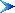 WORKING EXPERIENCE:Strong experience in installing CCTV devices Sound knowledge of the steel and electrical installations Profound knowledge of the CCTV systems and its working Familiarity with CCTV, Access Control , Burglar Alarm, Fire Alarm Contractors Operational knowledge of Commercial Fire Systems, CCTV, Intercom, and Card Access Systems Ability to manage a project and supervise the work that is being carried  I had been working in hikvision,cp plus,lg,axus,pelco branded cameras,nvr,dvr,video managemend server and software and other devices and wireless devices and optical media converter.PROFESSIONAL EXPERIENCE IN SINGAPORE:   I have worked in chernsern property services ltd as electrical and mechanical coordinator in16/10/2015 to 04/05/2017 at Singapore.here I had working in maintain  and low volt devices such as cctv cameras and door access control.   There I was working as building maintanace technician.there I had worked in maintain and servicing the cctv cameras,pabx intercom system,automatic boom barrier system and PA audio systems and data.there I had laying cable wiring use pvc and gi conduit pibe to run the cable for electrical and cctv and other purpose.if the wire has damaged I wand replace the wire service the system. system